Sendes medlemmene senest 6 uker før årsmøtetInnkalling til årsmøte i xxxxxDet kalles med dette inn til årsmøte påSted, tid klokkeslettSaker til behandlingSAK l	Godkjenning av innkalling og saksliste. Valg av ordstyrer, referent og to representanter til å underskrive protokollen.SAK 2 	ÅrsrapportSAK 3	ÅrsregnskapSAK 4	Arbeidsplan og budsjett kommende periodeSAK 5	Innkomne sakerSAK 6	ValgSaker som ønskes tatt opp på årsmøtet må sendes styret innen 4 uker før årsmøteXxxxx den 00.00.00Styret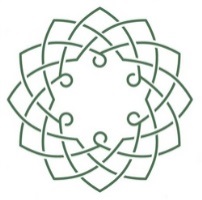 Hagelagets navnwww.xxxxE-post: xxxxx